Jefferson Lab SOL Review Project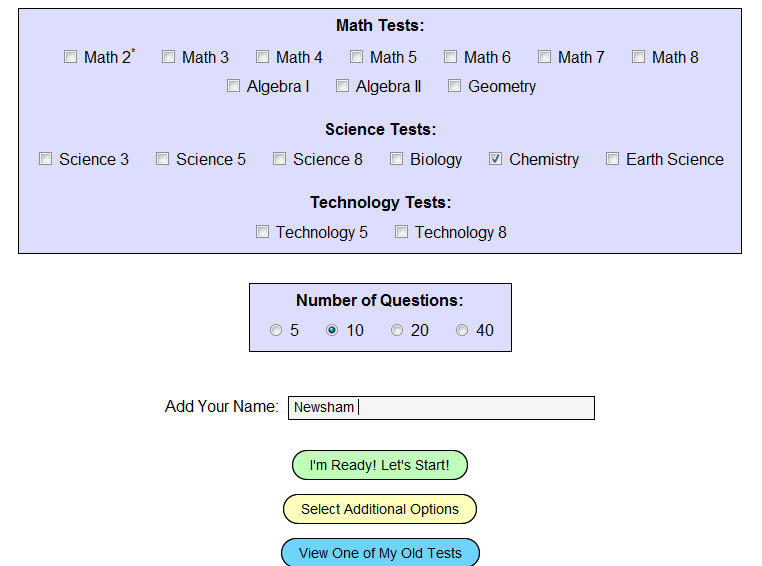 http://education.jlab.org/solquiz/   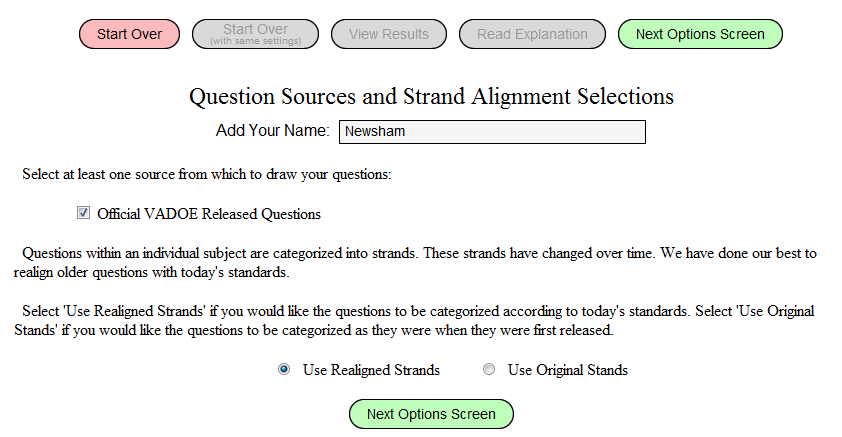 Choose CHEMISTRY &  10 QuestionsSelect ADDITIONAL OPTIONSTYPE in your NAME & BLOCKUse REALIGNED STRANDSClick on Next Options ScreenClick All YearsYou must do each strand that’s…..                             10 questions of:                     - Scientific Investigation                    - Nomenclature, chemical formulas, & reactions                    - Phases of Matter & Kinetic Molecular Theory                    - Atomic Structure & Periodic Relationships                                                                          -  Molar Relationships 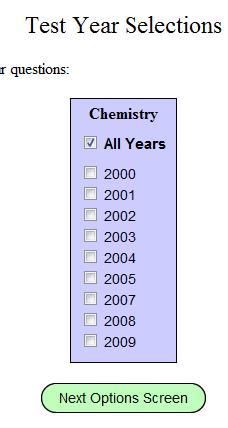                                                           Sub   - Total:         10 questions x 5 strands= 50 questions = 50 points Now you need to  Choose 40 Questions 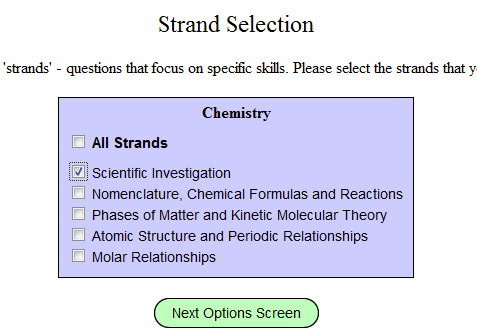 Click I’m Ready! Let’s Start! (this will be mixed questions)            Asadfsdsafd    40 questions = 40 pointsGrand Total: 100 points Due Dates: 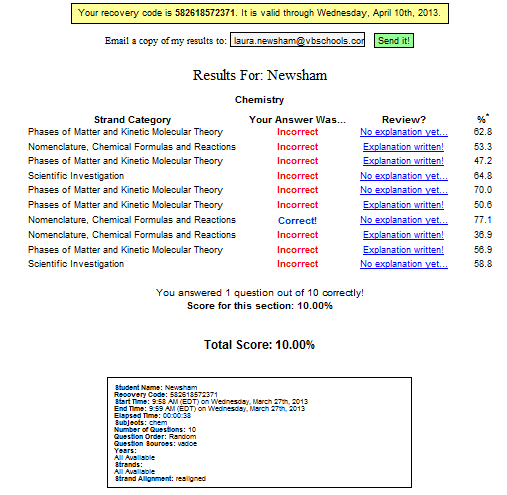 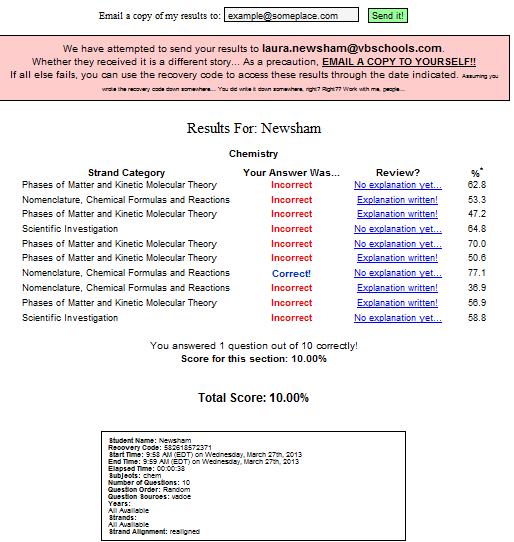 